Meldingsformulier Sportiviteit & Respect                                                                                                                                                                                                                   Wedstrijd    R.K.S.V. Sarto                                                                                                                                                                                                                   Algemeen     Let op! Alleen de blauwe labels invullen.Formulier mailen naar:  sportiviteit@rksvsarto.nl	Meldingsformulier Sportiviteit & Respect                                                                                                                                                                                                                   Wedstrijd    R.K.S.V. Sarto                                                                                                                                                                                                                   Algemeen     Let op! Alleen de blauwe labels invullen.Formulier mailen naar:  sportiviteit@rksvsarto.nl	Meldingsformulier Sportiviteit & Respect                                                                                                                                                                                                                   Wedstrijd    R.K.S.V. Sarto                                                                                                                                                                                                                   Algemeen     Let op! Alleen de blauwe labels invullen.Formulier mailen naar:  sportiviteit@rksvsarto.nl	Meldingsformulier Sportiviteit & Respect                                                                                                                                                                                                                   Wedstrijd    R.K.S.V. Sarto                                                                                                                                                                                                                   Algemeen     Let op! Alleen de blauwe labels invullen.Formulier mailen naar:  sportiviteit@rksvsarto.nl	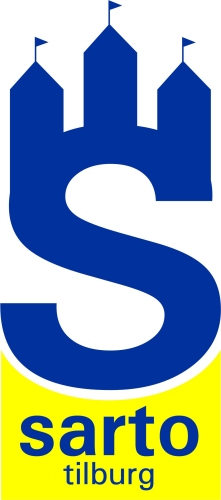 Naam :Gegevens contact persoon commissie S&RVereniging :Naam :Emailadres :Emailadres :Telefoonnummer :Telefoonnummer :Datum wedstrijd :Datum wedstrijd :Meldingsnummer :Meldingsnummer :Wedstrijdnummer :Wedstrijdnummer :Teams (thuis – uit) :Teams (thuis – uit) :Naam scheidsrechter :Naam scheidsrechter :                  Contact met scheidsrechter gehad                       Contact met scheidsrechter gehad     Emailadres :Emailadres :Telefoonnummer :Telefoonnummer :                  Mail van scheidsrechter ontvangen                     Mail van scheidsrechter ontvangen   Korte omschrijving van de melding :Korte omschrijving van de melding :Korte beschrijving van de behandeling :Korte beschrijving van de behandeling :Datum van melding :Datum van melding :Datum in behandeling : Datum in behandeling : Uitkomst / terugkoppeling :Uitkomst / terugkoppeling :Datum afgehandeld : Datum afgehandeld : Naam behandellaar : Naam behandellaar : 